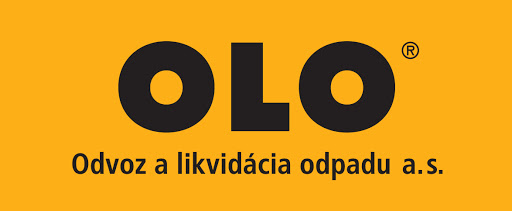 Výzva na predloženie žiadosti o zaradenie do DNS 
(ďalej len „Výzva“)„Hutnícky materiál - DNS“Dynamický nákupný systém vyhlásený postupom zákazka s nízkou hodnotou podľa § 117 zákona č. 343/2015 Z. z. o verejnom obstarávaní 
a o zmene a doplnení niektorých zákonov v znení neskorších predpisov (ďalej len „zákon o verejnom obstarávaní“) Bratislava marec 2022	Identifikácia verejného obstarávateľa 1.1.   Základné informácie Názov organizácie: 	Odvoz a likvidácia odpadu a.s. v skratke: OLO a.s.Adresa organizácie: 	Ivanská cesta 22, 821 04 BratislavaIČO: 			00 681 300DIČ: 			2020318256Krajina: 		Slovenská republikaKontaktná osoba: 	Mgr. Alexander KanócTelefón: 	+421 949 007 350E-mail: 	kanoc@olo.skWebové sídlo (URL): 	www.olo.sk(ďalej len „verejný obstarávateľ“ alebo „OLO a.s.“).
1.2.   Elektronické prostriedky  Komunikačné rozhranie: https://josephine.proebiz.comInternetová adresa zákazky: https://josephine.proebiz.com/sk/tender/18085/summary Úvodné informácie o dynamickom nákupnom systéme 2.1 Dynamický nákupný systém (ďalej aj ako „DNS“) je elektronický proces určený na obstarávanie tovaru, stavebných prác alebo služieb bežne dostupných na trhu. V tejto fáze verejný obstarávateľ vyhlasuje zákazku primeraným aplikovaním postupu užšej súťaže, ktorej výsledkom je zriadenie DNS a zaradenie do nej záujemcov, ktorí preukážu splnenie podmienok účasti, tzv. kvalifikačných predpokladov, stanovené verejným obstarávateľom v oznámení o vyhlásení verejného obstarávania a v súťažných podkladoch, t. j. vytvorí databázu „kvalifikovaných“ záujemcov. Ide však o otvorenú kontraktačnú platformu, kde sa môžu kvalifikovať nové hospodárske subjekty v podstate kedykoľvek počas celej doby trvania DNS.Cieľom zriadenia DNS a zadávania zákaziek v DNS je umožniť verejnému obstarávateľovi flexibilné zadávanie zákaziek v súlade so zákonom o verejnom obstarávaní podľa svojich reálnych potrieb, t. j. v čase a rozsahu, ktorý mu je známy. Hospodárske subjekty, ktoré majú záujem dodávať hutnícky materiál podľa požiadaviek verejného obstarávateľa môžu zaslať žiadosť o zaradenie do DNS prostredníctvom systému JOSEPHINE. Do DNS bude zaradený každý záujemca, ktorý požiadal o zaradenie a preukázal splnenie podmienok účasti. Počet záujemcov nie je obmedzený.Verejný obstarávateľ si vyhradzuje právo, že pri jednotlivých výzvach v rámci tohto DNS môže byť výsledkom aj vystavenie objednávky (a nie uzavretie zmluvy).2.2 Základné pojmy: Záujemcom sa pre účely tohto DNS rozumie hospodársky subjekt, ktorý podal žiadosť 
o zaradenie do DNS. Zaradeným záujemcom sa na účely tohto DNS rozumie záujemca, ktorého žiadosť bola schválená a ktorý sa tak kvalifikoval do DNS. Iba zaradený záujemcovia budú vyzývaní na predkladanie ponúk do vyhlásených zákaziek.Žiadosť o zaradenie do DNS (ďalej aj „žiadosť o účasť“) je prejavom vôle hospodárskeho subjektu byť vyzývaný na predloženie ponuky do zákaziek vyhlásených v zriadenom DNS a v prípade záujmu predložiť ponuku. Žiadosť o zaradenie do DNS je možné predkladať počas celej doby trvania DNS. DNS sa považuje za zriadený v okamihu, keď verejný obstarávateľ oznámi záujemcom, ktorí doručili žiadosť o zaradenie do DNS v základnej lehote na podanie žiadostí. Základnou lehotou na podávanie žiadostí o zaradenie do DNS sa rozumie lehota, ktorá je uvedená v oznámení o vyhlásení verejného obstarávania. Opis predmetu zákazky 2.1. Verejný obstarávateľ zriaďuje toto DNS, prostredníctvom ktorého sa budú priebežne, podľa potreby verejného obstarávateľa zadávať jednotlivé zákazky na dodanie hutníckeho materiálu. Plnenia na základe tohto DNS budú realizované v Bratislave.2.2 Do podrobnej špecifikácie predmetu zákazky v jednotlivých výzvach v rámci zriadeného DNS. Rozsah predmetu konkrétnej zákazky, podrobná špecifikácia, konkrétne miesta dodania predmetu zákazky, ako aj ostatné doplňujúce informácie budú súčasťou jednotlivých výziev v rámci zriadeného DNS, ktoré budú zaslané všetkým kvalifikovaným záujemcom prostredníctvom systému JOSEPHINE. 2.3. Predmetom zákazky je zadávanie jednotlivých zákaziek v rámci vyhláseného DNS na predmet zákazky s názvom: Hutnícky materiál, ktoré sú zaradené podľa Spoločného slovníka obstarávania (CPV) v rozsahu skupiny:44300000-3 (Káble, drôty a súvisiace výrobky)Verejný obstarávateľ bude vyhlasovať konkrétnu zákazku s použitím DNS pre konkrétnu kategóriu tovarov na základe „Výzvy na predkladanie ponúk“. Jednotlivé výzvy budú vyhlasované podľa nasledovných kategórií tovarov:443 10 Drôtené výrobky443 11 Lanká443 12 Drôty443 13 Kovové pletivo443 15 Drôtené tyče443 16 Železiarsky tovar443 17 Železné alebo oceľové slučky443 18 Vodiče443 20 Káble a súvisiace výrobky443 22 Príslušenstvo ku káblom443 30 Tyče, prúty, drôty a profily požívané v stavebníctve2.4. Predpokladaná hodnota DNS: 61 000,00 EUR bez DPH. 2.5. Miesto plnenia:Odvoz a likvidácia odpadu, a.s., Ivánska cesta 22, 821 04 BratislavaZEVO, Vlčie hrdlo 72, 821 07 BratislavaDotrieďovací závod, Vlčie hrdlo 72, 821 07 Bratislava2.5. Doba trvania DNS je od jeho zriadenia do vyčerpania predpokladanej hodnoty alebo do uplynutia dvoch (2) rokov podľa toho, ktorá skutočnosť nastane skôr. 2.6.	Informácia o elektronickej aukcii: Verejný obstarávateľ vyhradzuje právo, že pri jednotlivých výzvach v rámci tohto DNS použije elektronickú aukciu.2.7. Zdroj finančných prostriedkov: Predmet zákazky bude financovaný z rozpočtových prostriedkov verejného obstarávateľa.Výzvy na predkladanie ponúk v rámci zriadeného DNS 3.1. V rámci zriadeného DNS sa budú vyhlasovať jednotlivé výzvy na predkladanie ponúk na dodanie konkrétnych tovarov. 3.2. Predmetom zákaziek okrem dodania tovarov bude i poskytnutie súvisiacich služieb: dodanie tovaru na miesto určené verejným obstarávateľom.Komunikácia a vysvetľovanie 4.1. Komunikácia medzi verejným obstarávateľom a záujemcom/uchádzačom sa uskutočňuje  v slovenskom alebo českom jazyku výhradne prostredníctvom informačného systému JOSEPHINE, prevádzkovaného na elektronickej adrese: https://josephine.proebiz.com/. Tento spôsob komunikácie sa týka akejkoľvek komunikácie a podaní medzi verejným obstarávateľom a záujemcami/uchádzačmi počas celého procesu verejného obstarávania. 4.2. Záujemca má možnosť registrovať sa do systému JOSEPHINE na webovom sídle https://josephine.proebiz.com/ pomocou hesla alebo aj pomocou občianskeho preukazu 
s elektronickým čipom a bezpečnostným osobnostným kódom (eID). Spôsob registrácie je uvedený v knižnici manuálov a odkazov (ikona vpravo hore, vľavo od štátnej vlajky/jazyka používaného v systéme).  4.3. Skrátený návod registrácie vás rýchlo a jednoducho prevedie procesom registrácie 
v systéme na elektronizáciu verejného obstarávania JOSEPHINE. Pre lepší prehľad tu nájdete tiež opis základných obrazoviek systému. 4.4. Na bezproblémové používanie systému JOSEPHINE je nutné používať jeden 
z podporovaných internetových prehliadačov:  − 	Microsoft Internet Explorer verzia 11.0 a vyššia,  − 	Mozilla Firefox verzia 13.0 a vyššia,  − 	Google Chrome alebo  − 	Microsoft Edge.  5.5. Pravidlá pre doručovanie – zásielka sa považuje za doručenú záujemcovi/uchádzačovi, ak jej adresát bude mať objektívnu možnosť oboznámiť sa s jej obsahom, tzn. akonáhle sa dostane zásielka do sféry jeho dispozície. Za okamih doručenia sa v systéme JOSEPHINE považuje okamih jej odoslania v systéme JOSEPHINE a to v súlade s funkcionalitou systému. 5.6. Obsahom komunikácie prostredníctvom komunikačného rozhrania systému JOSEPHINE bude predkladanie ponúk, vysvetľovanie súťažných podkladov a oznámenia o vyhlásení verejného obstarávania, prípadné doplnenie súťažných podkladov, vysvetľovanie predložených ponúk, vysvetľovanie predložených dokladov ako aj komunikácia pri revíznych postupoch medzi verejným obstarávateľom a záujemcami/uchádzačmi 
a akákoľvek ďalšia, výslovne neuvedená komunikácia v súvislosti s týmto verejným obstarávaním, s výnimkou prípadov, keď to výslovne vylučuje zákon o verejnom obstarávaní. 5.7. Ak je odosielateľom zásielky verejný obstarávateľ, tak záujemcovi, resp. uchádzačovi bude na ním určený kontaktný e-mail (zadaný pri registrácii do systému JOSEPHINE) bezodkladne odoslaná informácia o tom, že k predmetnej zákazke existuje nová zásielka/správa. Záujemca/uchádzač sa prihlási do systému a v komunikačnom rozhraní zákazky bude mať zobrazený obsah komunikácie – zásielky, správy. Záujemca/uchádzač si môže v komunikačnom rozhraní zobraziť celú históriu o svojej komunikácii s verejným obstarávateľom.  5.8. Ak je odosielateľom zásielky záujemca/uchádzač, tak po prihlásení sa do systému 
a k predmetnému obstarávaniu môže prostredníctvom komunikačného rozhrania odosielať správy a potrebné prílohy verejnému obstarávateľovi. Takáto zásielka sa považuje za doručenú verejnému obstarávateľovi okamihom jej odoslania v systéme JOSEPHINE 
v súlade s funkcionalitou systému. 5.9. V prípade potreby vysvetliť alebo objasniť údaje uvedené v oznámení o vyhlásení verejného obstarávania, v súťažných podkladoch alebo v inej sprievodnej dokumentácii, môže ktorýkoľvek zo záujemcov požiadať o ich vysvetlenie výlučne prostredníctvom systému JOSEPHINE na elektronickej adrese:https://josephine.proebiz.com/sk/tender/18085/summary5.10. Odpovede na žiadosti o vysvetlenie budú uverejnené vo webovej aplikácií JOSEPHINE 
v danom DNS v časti „Dokumenty“. Verejný obstarávateľ o uverejnení odpovede informuje všetkých známych záujemcov.   Predkladanie žiadostí o zaradenie do DNS 6.1. Žiadosť o zaradenie do DNS sa považuje za doručenú až momentom jej doručenia (nie odoslania) verejnému obstarávateľovi v systéme Josephine. Verejný obstarávateľ odporúča uchádzačom predkladať žiadosť v dostatočnom časovom predstihu. Žiadosť uchádzača predložená po uplynutí lehoty na predkladanie ponúk nebude zaradená do DNS. Verejný obstarávateľ umožní predkladanie žiadostí aj v dodatočnom termíne po zverejnení správy o zriadení DNS. Žiadosť o zaradenie sa predkladá elektronicky do systému JOSEPHINE, umiestnenom na webovom sídle: https://josephine.proebiz.com/sk/tender/18085/summaryObsah žiadosti o zaradenie do dns6.1. Žiadosť o zaradenie musí byť verejnému obstarávateľovi predložená prostredníctvom príslušného rozhrania systému JOSEPHINE (záložka „Žiadosti“) v slovenskom alebo 
v českom jazyku. Žiadosť o zaradenie musí obsahovať nasledujúce dokumenty: 6.1.1. Vyplnenú a podpísanú žiadosť o zaradenie do DNS podľa prílohy č. 1 6.1.2. Splnenie podmienok účasti - čestné vyhlásenie podľa prílohy č. 2.  Odporúčaný formát predkladaných dokladov je „PDF“, doklady sa predkladajú vo forme naskenovaných dokumentov.Lehota na predkladanie žiadostí o účasť 7.1.   Základná lehota na predkladanie žiadostí o zaradenie do DNS je do 10.03.2022 do 11:00 hod. 7.2. 	Predkladanie ponúk v rámci vyhlásených zákaziek bude umožnené v zmysle zákona o verejnom obstarávaní len zaradeným záujemcom. Verejný obstarávateľ bude vyhlasovať jednotlivé zákazky odoslaním výzvy na predkladanie ponúk všetkým zaradeným záujemcom naraz (zabezpečuje systém JOSEPHINE). Preukazovanie splnenia podmienok účasti 8.1. Podmienky účasti podľa § 32 týkajúce sa osobného postavenia: 	Pre zaradenie do DNS musí záujemca spĺňať podmienky účasti týkajúce sa osobného postavenia:podľa § 32 ods. 1 písm. e) zákona o verejnom obstarávaní, t. j. uchádzač musí byť oprávnený dodávať predmetné tovary, uskutočňovať stavebné práce alebo poskytovať službu. podľa § 32 ods. 1 písm. f) zákona o verejnom obstarávaní, t. j. že uchádzač nemá uložený zákaz účasti vo verejnom obstarávaní.	Záujemca, ktorý je zapísaný v Zozname hospodárskych subjektov vedeného Úradom pre verejné obstarávanie, nie je povinný v procesoch verejného obstarávania predkladať doklady na preukázanie splnenia podmienok účasti týkajúce sa osobného postavenia podľa § 32 ods. 2 zákona o verejnom obstarávaní. V prípade preukázania splnenia podmienok účasti týkajúcich sa osobného postavenia prostredníctvom zápisu do zoznamu hospodárskych subjektov verejný obstarávateľ upozorňuje záujemcov, že ich zaradenie bude trvať len do doby platnosti zápisu v Zozname hospodárskych subjektov.Zoznam príloh: Príloha č. 1 	–  Žiadosť o zaradenie do DNS Príloha č. 2 	–  Splnenie podmienok účasti- čestné vyhláseniePríloha č. 3 	–  Technická špecifikácia - Informatívny opis predmetu zákazkyPríloha č. 4 	–  Informatívna čiastková výzva na predkladanie ponúkPríloha č. 5 	–  Informatívna čiastková zmluvaPríloha č. 6	–  Vzor objednávkyPríloha č. 7 	–  Všeobecné obchodné podmienky